Warszawa, 30.01.2023 r.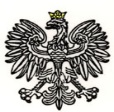 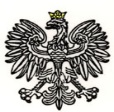 Dotyczy: postępowania prowadzonego w trybie przetargu nieograniczonego na sukcesywne dostawy produktów żywnościowych i ściółki dla koni służbowych , nr ref.: WZP-2542/22/143/Z, zadanie nr 1.Wydział Zamówień Publicznych Komendy Stołecznej Policji, działając w imieniu Zamawiającego, po dokonaniu czynności badania i oceny złożonych ofert, zgodnie 
z art. 253 ust. 2 ustawy z dnia 11 września 2019 r. Prawo zamówień publicznych (Dz. U. 2022, poz. 1710 ze zm.), zwanej dalej „ustawą”, informuje, że w ww. postępowaniu w zadaniu nr 1 na dostawy siana, słomy, owsa, marchwi:Do upływu terminu składania ofert w ww. postępowaniu w zadaniu nr 1 oferty złożyli następujący Wykonawcy:Najkorzystniejszą ofertę złożył Wykonawca Dariusz Cyran z siedzibą w Żarnówce.Uzasadnienie wyboru:Podstawa prawna:Art. 239 ust. 2 ustawy – „Najkorzystniejsza oferta to oferta przedstawiająca najkorzystniejszy stosunek jakości do ceny lub kosztu lub oferta z najniższą ceną lub kosztem.”Podstawa faktyczna:Oferta Wykonawcy spełnia wymagania Zamawiającego zawarte w Specyfikacji Warunków Zamówienia, nie podlega odrzuceniu i uzyskała pozycję nr 1 w rankingu.Oferty podlegające ocenie uzyskały nw. wartość punktową:Numer ofertyNazwa i siedziba Wykonawcy1Hubert Zdzieborski z siedzibą w Strupiechowie2Firma Handlowo Usługowa Mruk Sp. z o.o., z siedzibą w Kole3Dariusz Cyran z siedzibą w Żarnówce4Gospodarstwo Rolne Adrian Ceranka z siedzibą w Kotuniu5Usługi Rolnicze Michał Karkowski z siedzibą w WerówceNumer ofertyNazwa i siedziba WykonawcyPunkty w kryterium:Punkty w kryterium:Suma punktów/ pozycjaNumer ofertyNazwa i siedziba WykonawcyCena oferty bruttoTermin dostawySuma punktów/ pozycja1Hubert Zdzieborski z siedzibą w Strupiechowie55,6540,0095,65/2 3Dariusz Cyran z siedzibą w Żarnówce60,0040,00100,00/14Gospodarstwo Rolne Adrian Ceranka z siedzibą w Kotuniu45,4640,0085,46/3 